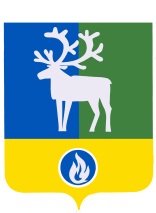 БЕЛОЯРСКИЙ РАЙОНХАНТЫ-МАНСИЙСКИЙ АВТОНОМНЫЙ ОКРУГ – ЮГРАдума БЕЛОЯРСКОГО РАЙОНАРешЕНИЕот 01 апреля 2015 года	                       № 542О внесении изменения в приложение к решению Думы Белоярского района от 08 июня 2006 года № 42Дума Белоярского района  решила:Внести в приложение «Гарантии и компенсации для лиц, проживающих в Белоярском районе, работающих в органах местного самоуправления Белоярского района, муниципальных учреждениях Белоярского района» к решению Думы Белоярского района от 08 июня 2006 года № 42 «О гарантиях и компенсациях для лиц, проживающих в Белоярском районе, работающих в органах местного самоуправления Белоярского района, муниципальных учреждениях Белоярского района» изменение, заменив в пункте 4.26 подраздела 4-5 «Порядок предоставления компенсации расходов на оплату проезда и провоза багажа к месту использования отпуска и обратно и сдачи отчетности об ее использовании» раздела 4 «Компенсация расходов на оплату стоимости проезда и провоза багажа к месту использования отпуска и обратно» слова «один месяц» словами «два месяца».Опубликовать настоящее решение в газете «Белоярские вести. Официальный выпуск».Настоящее решение вступает в силу после его официального опубликования.Председатель Думы Белоярского района                                                            С.И.БулычевГлава Белоярского района	С.П.Маненков